 Smlouva 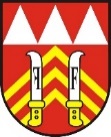 o bezúplatném převodu majetkučíslo smlouvy převodce: XXXX/2020/XXčíslo smlouvy nabyvatele: _____________Smluvní stranyuzavřená dle ustanovení § 1746 odst. 2 a násl. zákona č. 89/2012 Sb., občanský zákoník, ve znění pozdějších předpisů a § 27 odst. 7 písm. a) zákona č. 250/2000 Sb., o rozpočtových pravidlech územních rozpočtů, ve znění pozdějších předpisůZákladní ustanoveníPřevodce prohlašuje, že je vlastníkem dlouhodobého hmotného majetku v celkové pořizovací ceně 382 600 Kč. Majetek je uveden v následující tabulce:Předmět smlouvyPřevodce touto smlouvou bezúplatně převádí majetek uvedený v článku II. této smlouvy nabyvateli a převádí na nabyvatele vlastnické právo k tomuto majetku.Nabyvatel převáděný majetek přijímá do svého vlastnictví ve stavu, v jakém se nachází ke dni nabytí účinnosti této smlouvy.Nabyvatel se zavazuje, že majetek bude užíván k provozování hlavní činnosti nabyvatele v souladu s platnými předpisy.Další ujednáníVlastnictví k předmětu smlouvy se přivádí na nabyvatele okamžikem předání předmětu smlouvy nabyvateli. O předání a převzetí majetku bude sepsán předávací protokol podepsaný odpovědnými zástupci obou smluvních stran. Převodce prohlašuje, že na převáděném majetku neváznou žádné závazky, dluhy, věcná práva ani jiné právní vady.Převodce prohlašuje, že mu není známo, že by převáděný majetek měl vady, které by neodpovídaly běžné míře opotřebení a na které by měl povinnost nabyvatele upozornit.Nabyvatel podpisem této smlouvy potvrzuje, že je mu stav převáděného majetku znám.Závěrečná ustanoveníNabyvatel je povinen v souladu s ust. § 27 odst. 8 zákona č. 250/2000 Sb., o rozpočtových pravidlech územních rozpočtů, ve znění pozdějších předpisů, v případě, že se stane majetek, který nabyl do svého vlastnictví na základě této smlouvy, pro něj trvale nepotřebným, nabídnout ho přednostně bezúplatně převodci. Nepřijme-li převodce písemnou nabídku, může nabyvatel po jeho předchozím písemném souhlasu majetek převést do vlastnictví jiné osoby za podmínek stanovených převodcem.Změnit nebo doplnit tuto smlouvu mohou smluvní strany pouze formou písemných dodatků, které budou vzestupně číslovány a podepsány oprávněnými zástupci smluvních stran.Smluvní strany prohlašují, že si tuto smlouvu před jejím podpisem přečetly, že s jejím obsahem souhlasí, že byla uzavřena svobodně, určitě a vážně, nikoli v tísni ani za nápadně nevýhodných podmínek, což stvrzují svými podpisy.Uzavření smlouvy o bezúplatném převodu majetku za podmínek v ní uvedených schválilo Zastupitelstvo města Příbora na svém …… zasedání konaném dne …………. pod 
č. usnesení ………………………Tato smlouva je vyhotovena ve čtyřech stejnopisech, z nichž převodce obdrží dvě vyhotovení a nabyvatel dvě vyhotovení.Tato smlouva nabývá platnosti a účinnosti dnem podpisu obou smluvních stran.PŘEVODCE:Město Příborse sídlem:náměstí Sigmunda Freuda 19, 742 58 Příborzastoupen:Ing. arch. Jan Malík, starosta městaIČO:00298328DIČ:CZ00298328bankovní spojení:KB Příbor, č.ú. 2225801/0100(dále jen jako „převodce“)(dále jen jako „převodce“)aaNABYVATEL:Mateřská škola Příbor, Pionýrů 1519, okres Nový Jičín, příspěvková organizacese sídlem:Pionýrů 1519, 742 58 Příborzastoupen:Mgr. Pavlína Jordánková, ředitelkaIČO:70983364(dále jen jako „nabyvatel“)(dále jen jako „nabyvatel“)(Převodce a nabyvatel dále také společně jako „Smluvní strany“) (Převodce a nabyvatel dále také společně jako „Smluvní strany“) Inventární čísloNázevDatum pořízeníPořizovací cena (v Kč)200001951  PERGOLA - MŠ PIONÝRŮ PŘÍBOR19.03.2019101 761,00500002281  REGÁL CELONEREZOVÝ - KUCHYNĚ ŠJ MŠ PIONÝRŮ09.12.201016 761,60500002282  STŮL CELONEREZOVÝ - 1 ZÁSUVKA -KUCHYNĚ ŠJ PIONÝRŮ09.12.201014 688,00500002283  STŮL CELONEREZOVÝ - 3 ZÁSUVKY -KUCHYNĚ ŠJ PIONÝRŮ09.12.201025 563,60500002284  STŮL CELONEREZOVÝ - 3 ZÁSUVKY -KUCHYNĚ ŠJ PIONÝRŮ09.12.201026 827,20500002285  PRACOV.STŮL S POLICÍ A ŠUPLÍKEM-KUCHYNĚ ŠJ PIONÝRŮ09.12.201014 652,00500002286  REGÁL KOVOVÝ ELOXOVANÝ - SKLAD POTRAVIN ŠJ PIONÝRŮ09.12.20103 348,00500002287  REGÁL KOVOVÝ ELOXOVANÝ - SKLAD POTRAVIN ŠJ PIONÝRŮ09.12.20103 348,00500002288  REGÁL KOVOVÝ ELOXOVANÝ - SKLAD POTRAVIN ŠJ PIONÝRŮ09.12.20103 348,00500002289  REGÁL KOVOVÝ ELOXOVANÝ - SKLAD POTRAVIN ŠJ PIONÝRŮ09.12.20103 348,00500002290  CHLADNIČKA UN. 360 L - KUCHYNĚ ŠJ PIONÝRŮ09.12.201021 492,00500002291  CHLADNIČKA UN. 500 L-BÍLÁ-SKLAD ZELENINY ŠJ PION.09.12.201021 492,00500002292  ŠKRABKA 6 L - MÍSTNOST ŠKRABKY ŠJ PIONÝRŮ09.12.201018 060,00500002293  LAPAČ SLUPEK - MÍSTNOST ŠKRABKY ŠJ PIONÝRŮ09.12.20104 719,60500002294  SADA GASTRONÁDOB NEREZ-DĚROVANÁ-KUCHYNĚ ŠJ PIONÝRŮ09.12.20105 940,00500002295  SADA GASTRONÁDOB SMALTOVANÁ GRANIT-KUCHYNĚ ŠJ PION09.12.20106 792,00500002296  SADA GASTRONÁDOB SMALTOVANÁ GRANIT-KUCHYNĚ ŠJ PION09.12.20107 452,00500002297  VÝDEJNÍ VOZÍK EL. VYHŘÍVANÝ - KUCHYNĚ ŠJ PIONÝRŮ09.12.201027 540,00500002298  TELEFONNÍ PŘÍSTROJ PŘENOSNÝ - VEDOUCÍ ŠJ PIONÝRŮ09.12.20101 754,50500002299  TELEFONNÍ PŘÍSTROJ PŘENOSNÝ - ŘEDITELNA ŠJ PIONÝRŮ09.12.20101 754,50500002300  SATELITNÍ STANICE VČETNĚ 3 SAT. KOMPL. -STŘECHA MŠ PIONÝRŮ09.12.201032 812,80500002301  BÍLÝ TELEFON, INTERKOM - TŘÍDA L. MŠ PIONÝRŮ09.12.2010671,70500002302  BÍLÝ TELEFON, INTERKOM - TŘÍDA 2.MŠ PIONÝRŮ09.12.2010671,70500002303  BÍLÝ TELEFON, INTERKOM - TŘÍDA 3.MŠ PIONÝRŮ09.12.2010671,70500002304  BÍLÝ TELEFON, INTERKOM - ŘEDITELNA MŠ PIONÝRŮ09.12.2010671,70500002305  BÍLÝ TELEFON, INTERKOM - VEDOUCÍ ŠJ PIONÝRŮ09.12.2010671,70500002306  BÍLÝ TELEFON, INTERKOM - KUCHYNĚ ŠJ PIONÝRŮ09.12.2010671,70500002397  PAMĚTNÍ DESKA -BRONZOVÁ-BUDOVA MŠ PIONÝRŮ30.11.201110 903,00600000537  SADA GASTRONÁDOB NEREZ-EM 696/10-ŠJ MŠ PIONÝRŮ09.12.20104 212,00CelkemCelkemCelkem382 600,00Příbor  ………………..Příbor  ………………..PřevodceIng. arch. Jan MalíkstarostaNabyvatelMgr. Pavlína Jordánkováředitelka